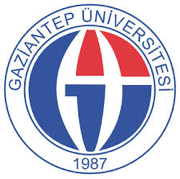 GAZİANTEP ÜNİVERSİTESİ DİŞ HEKİMLİĞİ FAKÜLTESİORTODONTİ UZMANLIK EĞİTİMİ GENİŞLETİLMİŞ MÜFREDAT PROGRAMIA-Programın Adı:Ortodonti Uzmanlık EğitimiB-Uzmanlık Eğitimini Veren Kurum:Gaziantep Üniversitesi Diş Hekimliği Fakültesi Ortodonti Anabilim DalıC-Tanım:Ortodonti; Doğumsal, kalıtımsal ve edinsel olarak ortaya çıkan, dişlerin çeneler üzerindeki ve birbirlerine göre olan yerleşim düzensizlikleri, çenelerin gelişimindeki bozukluklar, çenelerin birbirine göre konum bozuklukları ve çene eklemi ile ilişkili bozuklukların teşhisi ve tedavisi ile ilgilenen diş hekimliği dalıdır. Ortodonti Uzmanlığı; sağlıklı, fonksiyonel ve estetik bir çiğneme sistemi kazandırmak amacı ile yapılan ortodontik ve ortopedik tedavileri kapsar. Uzmanlık süresi boyunca sadece ortodontik tedavi yöntemleri değil, koruyucu, durdurucu ve cerrahi ortodontik tedavi yöntemleri eğitimi de verilir. Ortodonti uzmanlık eğitiminde klinik ve girişimsel yetkinliklere yönelik eğitim süresi dört yıldır ve eğitimin değerlendirilmesinde yapı ve kapsam geçerliliği olan yöntemlerin kullanılması gerekmektedir. Ortodonti Uzmanlık eğitimine gelen asistanlar Tıpta Uzmanlık Kurulu, ORTODONTİ UZMANLIK EĞİTİMİ ÇEKİRDEK EĞİTİM MÜFREDATI kapsamında açıklanan tüm teorik ve pratik uygulamalardan sorumludur. (Ek 1). Bu uygulamalar dışında eğitim gördüğü birimin GENİŞLETİLMİŞ MÜFREDATINI uygulamak zorundadır.Ortodonti çalışma alanı içerisine şu konular girmektedir:Cerrahi olmayan ortodontik tedavi uygulamalarıCerrahi ile birlikte planlanan ortognatik cerrahi tedavi uygulamalarıÇene ortopedisiMini-implant cerrahi uygulamalarıOrtodontik ve ortognatik dokuların idame tedavisi uygulamalarıD-Amaç:Ortodonti uzmanlık eğitiminin mesleki bilgi, beceri ve tutuma yönelik amaçları aşağıda sıralanmıştır.Bilgi:Ortodontik hastalıkların klinik bulgular ve indeksler ışığında teşhisiRadyolojik, mikrobiyolojik, biyokimyasal ileri teşhis yöntemlerinin uygulanmasıOrtodontik hastalıkların prognozunun ve tedavi planının yapılması, risk faktörlerinin değerlendirilmesiSistemik olarak problemli hastaların tedavi yaklaşımlarındaki farklılıkların değerlendirilmesiBranşıyla ilgili teknolojik gelişmelerin takip edilmesi,Bilimsel araştırma yöntemlerinin bilinmesi ve uygulanmasıdır.Beceri:1. Farklı teşhis ve tedavi araçlarını kullanarak tedavi planlamaları için bilimsel ve yaratıcı bir yaklaşım gösterebilmek,2. Her bir hastayı uygulanacak ortodontik tedavi, sosyal ve psikolojik özellikleri ile bir bütün olarak ele alıp, doğru teşhis ve tedavi planlaması yapabilmek,3. Uygulanan ortodontik tedavide gerekli modifikasyonları uygulayabilmek ve diş hekimliğinin diğer disiplinleri ile koordine çalışabilmek,4.  Bilimsel araştırmalara katılım yanında planlama ve yürütücülük de yapabilmektir.Tutum:1. Meslektaşlar ve diğer sağlık görevlileri ile karşılıklı saygı ve sevgiyi gözeten profesyonelcebir işbirliği içerisinde çalışılması,2. Tıbbi bilgi ve becerilerin “profesyonellik” kavramında sürekli geliştirilip güncelleştirilmesi,3. Hasta ve yakınları ile doğru ve düzeyli iletişim kurulması. Hastanın ve kendinin sorumluluklarının değerlendirilmesi,4. Hasta haklarına saygılı davranılmasıdır.E-Uzmanlık Eğitim Süreci ve Süresi:Uzmanlık eğitimi güncel mevzuat çerçevesinde gerçekleştirilmektedir. Ortodonti uzmanlık eğitimi dört (4) yıl olup eğitimin ilk yarısı tamamlanmadan tez konusu eğitim sorumlusu tarafından öğrenciyle birlikte belirlenmektedir.F-Eğitim Kaynakları:Eğitici standartları:Anabilim Dalı Başkanı :  Yrd. Doç. Dr. Merve GÖYMENÖğretim Üyesi  :  Yrd. Doç. Dr. Ayşegül GÜLEÇMekan standartları:Ortodonti Anabilim Dalı klinikleri B blok 2. katta yer almaktadır. Eğiticiler için çalışma odaları,Asistan ve öğretim üyesi için ayrılmış iki tedavi kliniği, Dudak damak yarıklı bebek hastalar için ayrılmış bir adet dudak damak yarığı kliniği, Uzmanlık öğrencisi ve personellere ait odalar,Laboratuvar,Konferans salonu,Toplantı odası ve kütüphane,  Arşiv ve depo,Sterilizasyon ünitesi ile hizmet verilmektedir. Donanım standartları:Uzmanlık öğrencisine ait 16 adet ünit,Eğiticilere ait 4 adet ünit,El aletleri,1 adet projeksiyon cihazı,2 adet aljinant karıştırma makinesi,1 adet asma motor,2 adet motor kolu ve piyasemen,2 adet kumlama cihazı,1 adet profesyonel fotoğraf makinesi,1 adet 3 boyutlu yazdırma (print-out) ünitesi,1 adet puntolama cihazı,2 adet laboratuar mikromotoru,Lazer cihazları (980 nm ve 810 nm diyot, Nd:YAG, Er:YAG, Er, Cr:YSGG)-20 buzdolobı-80 deep frezeSantrifüj cihazıULAKBİM-TÜBİTAK tarafından sağlanan kütüphane hizmetine erişim ile hizmet verilmektedir.G- Zorunlu Rotasyonlar:H-Bilgi Hedefleri :-T.C. Sağlık Bakanlığı Tıpta Uzmanlık Kurulu Ortodonti Uzmanlık Eğitimi Çekirdek Eğitim Müfredatı 08/04/2014Kişisel Ve Mesleki Sürekli Eğitim ve Gelişim Uygulamaları Hasta hekim iletişimini yönetir. Uzmanlık alanının sınırlarını bilerek mesleğini uygular. Davranış bilimleri çerçevesinde hastanın sosyal ve psikolojik profilini değerlendirir. İletişim becerilerini kullanır. Ulusal sağlık sistemini, diş hekimliği ve ortodonti hizmetlerini ve işleyişini uygular.Multidisipliner tedavi yaklaşımını uygulayarak hastaya tanımlar en iyi ve güvenli tedaviyi sunar.Mesleki etik kuralları uygular. Sürekli diş hekimliği eğitimine düzenli katılır. Etik kuralları uygular. Diş hekimliğine yönelik etik kuralları tanımlar. Bilimsel kongre, seminer ve mezuniyet sonrası kurs programlarıyla yenilikleri takip eder. Sürekli kendini geliştirir. Toplumda ağız sağlığı bilincini artırıcı uygulamalarda bulunur. Çocuklarda, yetişkinlerde, engellilerde ve yaşlılarda ağız hijyen eğitimi, tarama ve uygulama amaçlı topluma yönelik ortodonti uygulamalarına ve çalışmalara katılır. Ortodontik teşhis ve tedavi için kayıt oluşturma işlemlerini yapar. Çağdaş teknolojileri tanır ve gerekirse uygular.Radyodiagnostik verilerin değerlendirilmesini yapar. Ortodontik hastalıkların tanısını koyar. Ortodontik hastalıkların epidemiyolojisini tanımlar. Ortodontik hastalığın tedavisini ve prognozunu tanımlar. Ortodonti ve diğer dişhekimliği dalları ilişkilerini yönetir.Sonuçta, bu eğitimi almış;i.	Dentisyon, fasiyal yapılar ve fonksiyonel durumlardaki anomalileri teşhis edebilen,ii.	Büyüme ve gelişim esnasında meydana gelebilecek sapmaları tespit edebilen,iii.	Bir ortodontik tedavi planı oluşturup, seyrini tahmin edebilen,iv.	Malokluzyonun ve tedavisinin hasta üzerindeki psikolojik etkilerini değerlendirebilen,v.	Koruyucu, durdurucu ortodontik uygulamalar yapabilen,vi.	Basit ve karmaşık ortodontik-ortopedik tedavi işlemlerini uygulayabilen,vii.	Ortodonti ve ilgili konularda uzman görüşlerini dile getirebilen,viii.	Ortognatik cerrahi ya da damak-dudak yarığı gibi tedavilerde multidisipliner tedavi ekipleriyle çalışabilen,ix.	Ortodontik tedavi gerekliliğini belirleyebilen,x.	Uyguladığı ortodontik tedavinin yüksek kalite ve etik değerlere sahip olan,xi.	Mesleki becerisini geliştirmek için var olan imkânlardan faydalanabilen,xii.	Bilimsel metodolojinin temellerine sahip olan,xiii.	Ortodontik literatürü takip edip değerlendirebilen,xiv.	Araştırmalarda rol alabilen,xv.	Yeni bilgi üretebilme ve bilginin eleştirel değerlendirilebilme yeteneğinin kazandırılabilen,xvi.	Klinik ve araştırma bulgularını yazılı ve sözlü şekilde sunabilen,xvii. Ülke gereksinimlerini karşılayan,Yetkin uzman hekimlerin yetiştirilmesi hedeflenmektedir.İ-Beceri Hedefleri* Verilen miktarlar asgari olarak belirlenmiştir. Uzmanlık mezuniyeti için gerekli olan sayılar anabilim dalı akademik kurul kararı alınarak değiştirilebilir. J-Tutum HedefleriEkip çalışması ve multi-disipliner yaklaşıma sahip olmalı.Kişilerarası ilişkilerde ve ekip içinde olumlu, yaratıcı ve sürekli gelişimi destekleyicitutum sahibi olmalıKendi kendine ve sürekli öğrenmeye istekli olmalı.Mesleki uygulamalarda bilimsel tutum ve kanıta dayalı yaklaşımı benimsemeli.Meslek etiğine uygun davranmalı.Toplum hekimliği ilkelerine uygun davranmalı.Toplum sağlığının ve sağlık hakkının gelişmesine katkı sağlamalı.Hizmetten yararlananların değerlerine saygı duymalı.Hizmetten yararlananın üzüntü ve endişelerine duyarlı olmalı.Hizmetten yararlananların gereksinim ve önceliklerine saygı duymalı.Hizmetten yararlananların haklarını korumalı.Hasta savunuculuğunu üstlenmeli.Bütüncül yaklaşımı benimsemeli.İzlemde süreklilik ilkesini benimsemeli.Sağlık eğitimi ve danışmanlığını günlük uygulamanın bir parçası kılmalı.Koruyucu diş hekimliğini günlük uygulamanın bir parçası yapmalı.Eksiksiz dosya tutmalı.İlgili konularda ulusal gelişim, öncelik ve politikalardan haberdar olmalı.Meslek ve uzmanlık onuruna uygun tutum benimsemeli.Meslek ve uzmanlık örgütlerini desteklemeli.K-Ölçme ve DeğerlendirmeEğitimin DeğerlendirilmesiUzmanlık öğrencisinin eğitim sürecindeki etkinlikleri kurumca düzenlenen bir karne ile kayıt altına alınır. Uzmanlık öğrencisinin yapılması zorunlu çalışmaları başarı ile tamamlaması gerekir. Başarılı olamayan ya da başarılı olması gereken zorunlu çalışmaları yapmayan uzmanlık öğrencisi eğitim kurumunun başkanı tarafından uyarılır. Bu durumun tekrarlanması halinde başarısızlık üst yönetime bildirilir ve gerekli işlem uygulanır.1. Uygulamalı Eğitimin DeğerlendirilmesiUzmanlık öğrencisinin klinik çalışmalarının değerlendirilmesi; anamnez, muayene ve radyolojik incelemelerini kullanarak yaptığı tanısal yaklaşımı, doğru tedavi endikasyonlarının seçimini/uygulamasını, hasta izlemini ve yaptığı girişimleri içerir.Uzmanlık Öğrencisi, “Beceri Hedefleri” bölümünde belirtilen tedavileri belirtilen asgari sayılarda yapmakla yükümlüdür. Uzmanlık öğrencisinin bizzat kendisinin yürüttüğü veya kurumca yürütülen diğer araştırmalara olan katkıları, araştırmaların sayısı, türü ve özgünlüğü göz önüne alınarak değerlendirilir.Uzmanlık öğrencisi eğitimi boyunca yapmakla yükümlü olduğu rotasyonlardaki başarı durumu, rotasyon yapılan dalın yöneticisi tarafından değerlendirilir. Bu değerlendirmede başarısız olduğu saptanırsa rotasyon tekrarlanır.2. Teorik Eğitimin DeğerlendirilmesiUzmanlık öğrencisinin alabileceği dersler aşağıda listelenmiştir. Aldığı derslerden sınava tabi tutulacaklardır. Sınav dersi veren öğretim üyeleri tarafından yapılacaktır. Başarı puanı 100 üzerinden 70’tir. Bu puanı alamayan uzmanlık öğrencisi, bir haftalık aralarla başarılı oluncaya kadar sınava girer. Sınav sonuçları bölüm başkanı veya eğitim sorumlusu öğretim üyesine iletilecektir. Sonuçlar belli olduğunda uzmanlık öğrencisine duyurulacaktır.Uzmanlık öğrencisinin tez konusunun eğitimi süresinin ilk yarısında belirlenmesi amaçlanır. Tez çalışmasını başarı ile tamamlayamayan uzmanlık öğrencisi, uzmanlık sınavına giremez.L-DerslerM-Bilimsel Aktivitelere KatılımHer uzmanlık öğrencisi eğitim süresince en az 2 seminer, 20 olgu tartışması ve 10 makale tartışması yapmak zorundadır. En az 1 yurt dışı ve yurt içi kongre veya sempozyuma en az 1 bildiri (sözlü veya poster) ile katılım yapmakla yükümlüdür.N-Bölümde İşleyişBölüm toplantılarıOrtodonti öğretim üyeleri ve uzmanlık öğrencileri eğitim döneminde haftada bir yarım gün Anabilim Dalı toplantı salonunda toplanır. Bu toplantılara katılım zorunludur ve katılamayan gerekçe bildirmek zorundadır.Toplantı saatlerinde seminer, makale tartışması, olgu tartışması gibi eğitim etkinlikleri yürütülür.Ayda 1 kez anabilim dalı akademik kurulu ve yılda 2 defadan az olmamak kaydıyla uzmanlık öğrencilerinin de katıldığı genişletilmiş bölüm toplantıları yapılır.Yayın tarihiRevizyon tarihiRevizyon numarası14.03.201703ROTASYON DALIROTASYON SÜRESİ (AY)Periodontoloji1Ağız, Diş ve Çene Cerrahisi1İŞLEM4 YIL ASGARİ TOPLAM *Hareketli Apareyler3Sınıf I Ortodontik Tedavi20Sınıf II Ortodontik Tedavi50Sınıf III Ortodontik Tedavisi 10Openbite Tedavisi5Deepbite Tedavisi 5Dudak Damak Yarığı Tedavisi (bebek)10Dudak Damak Yarığı Tedavisi (yetişkin)1Rapid Maksiller Ekspansiyon Tedavisi15Ortognatik Cerrahi 2Gömülü Kanin Tedavisi3Minivida Uygulaması10Sabit Fonksiyonel Aparey Uygulaması5Olgu Tartışması50Seminer2Makale Tartışması8Yurt içi/dışı kongre/sempozyum sözlü/poster bildiri1Periodontoloji rotasyonu1 ayAğız, Diş ve Çene Cerrahisi rotasyonu 1 ayDERSLER (T: Teorik saati, P: Pratik Saati, K: Kredisi)DERSLER (T: Teorik saati, P: Pratik Saati, K: Kredisi)DERSLER (T: Teorik saati, P: Pratik Saati, K: Kredisi)DERSLER (T: Teorik saati, P: Pratik Saati, K: Kredisi)DERSİN      KODU       DERSİN ADI       DERSİN ADIKREDİSİ          DERS(TPK)           STATÜSÜDORU 11DORU 11Çene, Yüz Büyüme ve Gelişimi(1-0) 1          ZORUNLU(1-0) 1          ZORUNLUDORU 12DORU 12Hareketli Apareyler(1-2) 2          ZORUNLU(1-2) 2          ZORUNLUDORU 13DORU 13Koruyucu Önleyici Ortodontik Tedaviler(1-0) 1          ZORUNLU(1-0) 1          ZORUNLUDORU 14DORU 14Ortodontik Teşhis Yöntemleri ve Sefalometri 1(1-2) 2          ZORUNLU(1-2) 2          ZORUNLUDORU 15DORU 15Ortodontik Maloklüzyonlar(1-0) 1          ZORUNLU(1-0) 1          ZORUNLUDORU 21DORU 21Ortodontik Teşhis Yöntemleri ve Sefalometri 2(1-2) 2          ZORUNLU(1-2) 2          ZORUNLUDORU 22DORU 22Fonksiyonel Çene Ortopedisi ve Uygulama Yöntemleri(1-2) 2          ZORUNLU(1-2) 2          ZORUNLUDORU 23DORU 23Sabit Ortodontik Tedaviler 1(1-2) 2          ZORUNLU(1-2) 2          ZORUNLUDORU 24DORU 24Baş ve Yüzü İlgilendiren Konjenital Anomaliler Sendromlar ve Tedavileri(1-0) 1          ZORUNLU(1-0) 1          ZORUNLUDORU 25DORU 25İskeletsel Ortodontik Anomaliler ve Ortopedik Tedaviler(1-0) 1          ZORUNLU(1-0) 1          ZORUNLUDORU 31DORU 31Sabit Ortodontik Tedaviler 2(1-2) 2          ZORUNLU(1-2) 2          ZORUNLUDORU 32DORU 32İntraoral ve Ekstraoral Molar Distalizasyon Yöntemleri(1-0) 1          ZORUNLU(1-0) 1          ZORUNLUDORU 33DORU 33Sabit Ortodontik Tedaviler 3(1-2) 2          ZORUNLU(1-2) 2          ZORUNLUDORU 34DORU 34Temporo Mandibuler Eklem (TME) hastalıkları(1-2) 2          ZORUNLU(1-2) 2          ZORUNLUDORU 35DORU 35Dudak Damak Yarıkları(1-2) 2          ZORUNLU(1-2) 2          ZORUNLUDORU 41DORU 41Ortodontide Bilgisayar Kullanımı(1-2) 2          SEÇMELİ(1-2) 2          SEÇMELİDORU 42DORU 42Ortodontik Kuvvet ve Biyomekanik(1-0) 1          ZORUNLU(1-0) 1          ZORUNLUDORU 43DORU 43Ortodontide Kullanılan Biyomateryal(1-0) 1          SEÇMELİ(1-0) 1          SEÇMELİDORU 44DORU 44Hızlı Üst Çene Genişletme Uygulamaları(1-0) 1          ZORUNLU(1-0) 1          ZORUNLUDORU 45DORU 45Vertikal Yön Problemleri Etiyolojisi ve Tedavisi(1-0) 1          ZORUNLU(1-0) 1          ZORUNLUDORU 51DORU 51Erişkinlerde Ortodontik Tedaviler(1-0) 1          ZORUNLU(1-0) 1          ZORUNLUDORU 52DORU 52Ortodontik Tedavilerin Yan Etkileri(1-0) 1          ZORUNLU(1-0) 1          ZORUNLUDORU 53DORU 53Kombine Cerrahi Ortodontik Tedaviler(1-0) 1          ZORUNLU(1-0) 1          ZORUNLUDORU 61DORU 61Konjenital Diş Eksiklikleri ve Tedavileri(1-0) 1          ZORUNLU(1-0) 1          ZORUNLUDORU 62DORU 62Ortodontik Tedavide Nüks ve Pekiştirme(1-0) 1          ZORUNLU(1-0) 1          ZORUNLUDORU 63DORU 63Oklüzyon(1-2) 2          ZORUNLU(1-2) 2          ZORUNLUDORU 71DORU 71Multidisipliner Tedaviler(1-0) 1          ZORUNLU(1-0) 1          ZORUNLUDORU 72DORU 72Ortodontik Tedavi İndeksleri(1-0) 1          SEÇMELİ(1-0) 1          SEÇMELİDORU 73DORU 73Biyoistatistik(3-0) 3          ZORUNLU(3-0) 3          ZORUNLUDORU 81DORU 81Araştırma ve Yayın İlkeleri(1-2) 2          ZORUNLU(1-2) 2          ZORUNLUDORU 82DORU 82Ortodonti Literatürü(1-0) 1          ZORUNLU(1-0) 1          ZORUNLUDORU 83DORU 84DORU 83DORU 84Epidemiyolojinin Temel İlkeleriBilimsel Araştırma Teknikleri ve Etik(2-2) 3          ZORUNLU(3-0) 3          ZORUNLU(2-2) 3          ZORUNLU(3-0) 3          ZORUNLU*DORU100-109*DORU100-109Seminer-Makale(0-2) 1          ZORUNLU(0-2) 1          ZORUNLU*DORU200-209*DORU200-209Uzmanlık Alan Dersi(3-0) 3          ZORUNLU(3-0) 3          ZORUNLU*DORU300-309*DORU300-309Uzmanlık Tezi(0-1)kredisiz ZORUNLU(0-1)kredisiz ZORUNLUToplam52 Kredi52 Kredi